Воспитательный проект  детского объединения «Рукодельница»на тему:  «Развитие творческих способностей на занятиях по рукоделию, как одна из форм социализации детей и подростков с ограниченными возможностями здоровья»Руководитель: педагог дополнительного образования Памурзина В.Е.Информация об опыте работы.Педагог дополнительного образования структурного подразделения  Центра детского творчества  «Радуга» ГБОУ СОШ №1 г. Нефтегорска Памурзина Валентина Евгеньевна более 30 лет  осуществляет образовательную деятельность  по декоративно-прикладному творчеству  с детьми от 7 до 18 лет  по 4-х годичной авторской дополнительной образовательной программе студии «Рукодельница». По программе проведено 7 выпусков обучающихся. Каждый из них успешно реализовался в жизни. 15 воспитанниц связали свою профессию с детским увлечением. 5 из них стали известными рукодельницами.В процессе занятий с детьми  данным видом  творчества стало понятным, что решаются не только  образовательные, но и воспитательные задачи самого широкого спектра: воспитание трудолюбия, культуры поведения, коллективизма, чувства патриотизма, толерантности. Формируются нравственные качества. Одновременно, вместе со здоровыми детьми, на занятия приходили дети, имеющие те или иные отклонения в состоянии здоровья. От общего числа обучающих эти дети составляли 3%.  Родители, воспитывающие детей, имеющих ограничения в передвижении,  обращались к администрации и педагогу по вопросам организации занятий на дому с детьми-инвалидами. Обучая детей с ограниченными возможностями здоровья навыкам работы в технике плетения макраме, вязания крючком и спицами, стало понятным, что именно эти воспитанники, как никто, нуждаются в особом внимании со стороны педагогов, взрослых и сверстников. В процессе работы с ними, было выяснено, что благодаря совместному труду в коллективе, взаимовыручке, взаимообучению и признанию другими детьми определённых достижений, воспитанники, имеющие отклонения в здоровье, становятся более активными, открытыми, и, в итоге, становятся более успешными в других видах деятельности. Они начинают участвовать в конкурсах, выставках, социально-значимых мероприятиях, акциях, конкурсах. Занятия  с больными детьми проводились по индивидуальным образовательным маршрутам. Всего в м.р.Нефтегорский проживает 170  детей-инвалидов в возрасте от 0 до 18 лет, которые имеют те или иные проблемы в социальной адаптации и получении дополнительного образования.С открытием в 1995 году  в г.Нефтегорске реабилитационного  отделения для детей и подростков  с ограниченными возможностями  МКУ «Социально-реабилитационного Центра для несовершеннолетних» (далее МКУ «СРЦ»)  стало возможным охватить гораздо больше детей занятием рукоделием, приобщить ребят к коллективным занятиям, вовлечь в культурно-массовые и социально-значимые мероприятия. Ежегодно проходят реабилитацию в  МКУ «СРЦ» более 50 детей в возрасте от 3-х до 18 лет. Началось активное взаимодействие структурного подразделения Центра детского творчества «Радуга» и реабилитационного отделения  МКУ «СРЦ»  по организации внеурочной деятельности и кружковой работы с детьми с ограниченными возможностями здоровья  далее ОВЗ).   Дети, проживающие  на территории сельских поселений,  получили возможность участия в кружковой работе. Впоследствии  была разработана одногодичная  дополнительная образовательная программа для слабослышащих  детей в возрасте  от 7 до 18 лет по обучению   плетению в технике «макраме»  «Хочу творить как все».  Затем разработана одногодичная программа для детей с ОВЗ «Окно в мир», в которую включены техники: рукоделия плетение макраме, вязание крючком и лоскутное шитьё. Принцип построение программы блочный или модульный. Одним из модулей- плетение в технике «макраме». В 2014 году программе «Окно в мир» присвоен формальный статус авторства. В работе по обеим программам используются как индивидуальные, так и групповые формы работы.  Образовательную деятельность  в рамках реализации проекта включены дети с ОВЗ  и  здоровые дети. В работу включены  педагог-психолог, педагог дополнительного образования, социальный педагог, которые проводят диагностические срезы на выявление психо-эмоционального состояния ребёнка, уровня развития мелкой моторики рук, уровень психо-физической подготовки к занятиям ручным трудом, выявление уровня толерантности, творческой активности.  В соответствии с диагностическими исследованиями строится работа по снятию зажимов при работе с группой, сплочению детского коллектива, снятие эмоционального напряжения, формированию навыков работы в команде. Используются такие формы, как тренинг, деловая игра, анкетирование, тестирование, опрос. Занятия проводятся как в МКУ «СРЦ», так и в СП ЦДТ «Радуга». Опыт работы даёт положительные результаты. Воспитанники становятся победителями всероссийских и международных выставок декоративно-прикладного творчества, активно участвуют в жизни Центра детского творчества «Радуга», открыто взаимодействуют с социумом.Актуальность опыта.Проблема социальной адаптации  детей-инвалидов к условиям жизни в обществе является одной из важнейших проблем современного общества. У взрослеющего ребёнка сущность социальной адаптации  начинает  определяться правовыми, экономическими, производственными, коммуникативными, психологическими особенностями взаимодействия с окружающей действительностью. Самые серьёзные аспекты проблемы детской инвалидности связаны с возникновением многочисленных социальных барьеров, не позволяющих детям-  инвалидам и лицам с хроническими заболеваниями,  детям с нарушениями социального поведения активно включиться в жизнь общества. Данная ситуация-следствие неверной социальной политики, которая ориентирована только на часть “здорового” населения и выражает интересы этой категории граждан. 
Удовлетворение потребностей – непременное условие успешности развития полноценной личности ребёнка.Вследствие этого дети с ОВЗ становятся особой социально-демографической группой. У них невысока возможность получения образования (по статистике, среди молодых инвалидов много лиц с неполным средним и мало- со средним общим и высшим образованием).  Социальная дезадаптация негативно сказывается во взрослой жизни. У большинства наблюдается отсутствие интереса к жизни и желания заниматься общественной деятельностью. Из-за нехватки социальных навыков, во взрослой жизни у них не хватает умения выразить себя в общении с коллегами, знакомыми, администрацией, работодателями. Став взрослыми, инвалиды далеко не всегда могут уловить нюансы человеческих отношений, воспринимают других людей несколько обобщённо , оценивая их на основании лишь некоторых моральных качеств-доброты, отзывчивости и т.п.Важнейшим условием достижения целей социальной адаптации является внедрение в дополнительное образование идеи равных прав и возможностей для детей с ОВЗ. 
Взаимоотношение  детей- инвалидов и здоровых- мощнейший фактор адаптационного процесса. Как показывает зарубежный и отечественный опыт,  дети с ОВЗ нередко даже имея все потенциальные возможности активно участвовать в жизни общества, не могут их реализовать потому, что остальные  сверстники не хотят общаться с ними, воспринимать их на равных, не готовы 
тесному контакту с инвалидами и к ситуациям, позволяющим детям- инвалидам реализовать свои возможности наравне со всеми. Не вполне гармонично складываются и взаимоотношения между инвалидами. Принадлежность к группе людей с ограниченными возможностями вовсе не означает, что другие члены этой группы будут настроены к нему соответствующим образом. Одним из главных показателей социально-психологической адаптации лиц с ограниченными возможностями является их отношение к собственной жизни. Практически половина инвалидов (по результатам специальных социологических исследований) оценивают качество своей жизни как неудовлетворительное Одним из факторов отношения к жизни является самооценка ребёнком инвалидом состояния своего здоровья. По результатам исследований, среди лиц,  определяющих качество своего существования как низкое, только 3,8 % оценили своё самочувствие как хорошее.
Немаловажным элементом психологического самочувствия и социальной адаптации лиц с ограниченными возможностями является их самовосприятие. Опросы, проведённые в г.Самаре, Вологде и Ярославле показали, что  большая часть детей признавала себя малообщительным. Четверть инвалидов в Ярославле и Вологде считают себя грустными. Это подтверждается и рядом более глубоких индивидуально-психологических экспериментов, выявляющих психологическую дезадаптацию, чувство ущербности, большие трудности в межличностных контактах у инвалидов 3 группы. Обычно,  ребёнок страдающий  заболеванием, которое ограничивает его пространство жизнедеятельности, не имеет возможности пройти все циклы социализации, взросление его задерживается. Всё это происходит от того, что взрослые не обеспечивают должной социально-психологической адаптации такому ребёнку. Вследствие этого на всю жизнь он остаётся инфантильным, зависимым от других, пассивным, комфортно чувствующим себя лишь с близкими людьми. Когда в семье появляется ребёнок с ограниченными возможностями, она переживает как бы два кризиса: само по себе рождение ребёнка является кризисом в жизненном цикле семьи, поскольку ведёт к переосмыслению социальных ролей и функций, иногда при этом возникают конфликтные моменты. Когда же ребёнок имеет признаки инвалидности, то этот кризис протекает с удвоенной остротой. Это чрезвычайно резко меняет социально-экономический статус семьи, нарушает социальные связи. Крайне обостряются морально-психологические проблемы. У подавляющего большинства родителей возникает чувство вины, которое сопровождается ощущением собственной неполноценности. Жизнь семьи начинает протекать в условиях психотравмирующей ситуации, когда родители не только прячут от окружающих больного ребёнка, но и сами стараются отгородиться от мира. Нередко эти семьи распадаются, а ребёнок, как правило, остаётся с матерью. Семья, являющаяся одним из основных гарантов социальной адаптации ребёнка, далеко не всегда сохраняет способность выполнять эту функцию. Близкие нередко теряют уверенность в себе, неспособны правильно организовать общение и воспитание ребёнка, не замечают его действительных потребностей, не могут правильно оценить его возможностей. Поэтому вполне обосновано, что многие  дети -инвалиды  среднего и старшего школьного возраста жалуются на родительскую гиперопеку, подавляющую любую самостоятельность. Это резко снижает возможность адаптации таких  детей- инвалидов. III.Технология реализации проектаЦель проекта:Содействие в социальной адаптации ребёнку в ОВЗ через  формирование навыков декоративно-прикладного творчества.Задачи:Создание воспитательной системы  для  успешной социальной адаптации ребёнка-инвалидаФормирование  позитивной воспитательной среды (коллектив, взаимодействие с педагогом, родителем, ребёнком, общественной системой)Формирование  у ребёнка-инвалида навыков по декоративно-прикладному творчествуСоциализация личности ребёнка через включение социально-активную деятельность (участие в конкурсах, выставках, праздниках и.д.)Содействие родителям в создании ситуации успеха, как одного из важных факторов в формировании адекватной самооценки и позитивного восприятия своего «Я» ребёнка с ОВЗ.Описание содержания деятельности.В СП ЦДТ «Радуга» имеется педагогический, методический и материально-технический потенциал  для решения проблем, связанных с социальной дезадаптацией детей-инвалидов школьного возраста.Для решения этой проблемы наиболее удачен такой вид  деятельности, как ручной труд и рукоделие. Выбор того или иного направления творчества связан с предпочтением ребёнка, уровнем сформированности навыков активной деятельности, интересами и наклонностями воспитанника.Ручного труд ориентирован на детей младшего школьного возраста, который включает  в себя работу с бумагой, картоном, пластилином, солёным тестом, шерстью (валяние).  Рукоделием могут заниматься обучающиеся  младшего, среднего и старшего школьного возраста (в зависимости от уровня подготовки). В рукоделие включены разделы:плетение макраме,вязание крючком,лоскутное шитьё,конструирование моделей с учётом навыков вязания крючком и знания     различных техник. В зависимости от заболевания ребёнок занимается как индивидуально, дистанционно, так и в группе (в том числе со здоровыми детьми).Возможен принцип модульного обучения, т.е. ребёнок выбрать либо одну, либо несколько техник рукоделия. Также дети с ОВЗ могут посещать лишь воспитательные мероприятия, тематические праздники, тематические выставки детских работ. Обязательным условием для занятия рукоделием- это владение ребёнком первоначальных навыков ручного труда.Работая с детьми – инвалидами  педагог обычно, сталкивается с тем, что больному ребёнку необходимо больше уделять внимание при объяснении техник вязания, он лучше усваивает практический материал и наглядно. Он  быстрее утомляется. Чаще встречаются либо медлительные и  «закрытые» дети, либо наоборот расторможенные. С целью соблюдения техники безопасности, данным видом деятельности могут заниматься дети с таким диагнозом, как детский церебральный паралич, снижение слуха и зрения, умственная отсталость.  Часто на фоне соматических заболевания дети с ОВЗ страдают задержкой психического развития .  Дети с синдромом Дауна могут освоить 1-2 техники рукоделия, но их работы отличаются большой аккуратностью.Работа по проекту будет осуществляться по нескольким разделам:Диагностический блокКоррекционная работа по формированию личностных качеств и социальной адаптации (тренинги, сюжетные игры, организация посиделок, народных праздников «Кузьминки», «Осенины» , мероприятий в детском объединении «Посвящение в рукодельницы», «Рождественские праздники», «Праздник первой связанной вещи», «День именинника» и т.д., участие в выставках, конкурсах декоративно-прикладного творчества).Обучение технике ручного труда и рукоделияРабота по сплочению коллектива.Работа с родителями.Кроме дистанционных методов обучения, используются традиционные: наглядный, словесный и т.д.Принципы:- учёт индивидуальных и возрастных особенностей детей,-доступность и систематичность,-от простого к сложному,-гуманизация и коллективизм,-толерантность.План реализации проектаВзаимодействие участников воспитательного процессаПроблема социальной адаптации детей с ОВЗ не будет решена в полной мере, если воспитанники детского объединения «Рукоделие» не будут взаимодействовать с детьми и подростками других детских объединений, и не только декоративно-прикладной направленности. В ЦДТ «Радуга» действуют волонтёрский отряд  детского объединения по профилактике вредных привычек формированию потребности в здоровом образе жизни «Здрайверы» (руководитель социальны педагог Ярцева Е.В.), Молодёжный клуб «Лидер» (руководитель педагог-организатор  Тимофеева А.А.), детское объединение «Валеология» (руководитель педагог дополнительного образования Кузнецова С.М.). В рамках реализации проекта по духовно-нравственному и патриотическому  воспитанию ребята участвуют в экологических и добровольческих акциях (руководитель Гридина Т.А.).Занятия рукоделием направлены не только на овладение детьми определённых навыков декоративно-прикладного творчества, но и нацелены на выявление различных творческих способностей, которые дети с ОВЗ могут реализовывать в других детских объединениях и студиях Центра «Радуга».Микросреда ЦДТ «Радуга», оказывающая  воспитательное воздействие на реализацию проекта  представлена схемой: 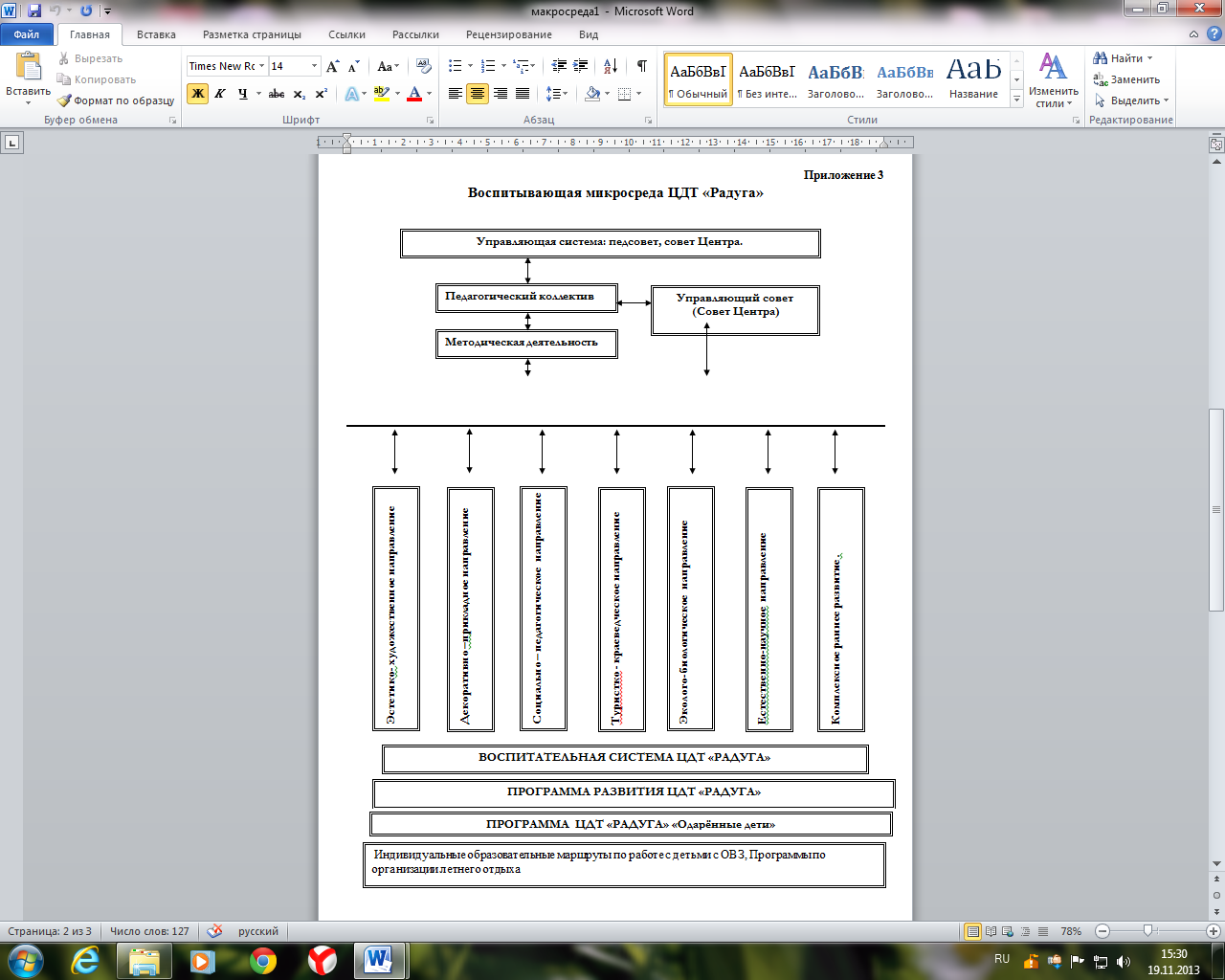 Реализация проекта не возможна без взаимодействия с социумом (макросредой):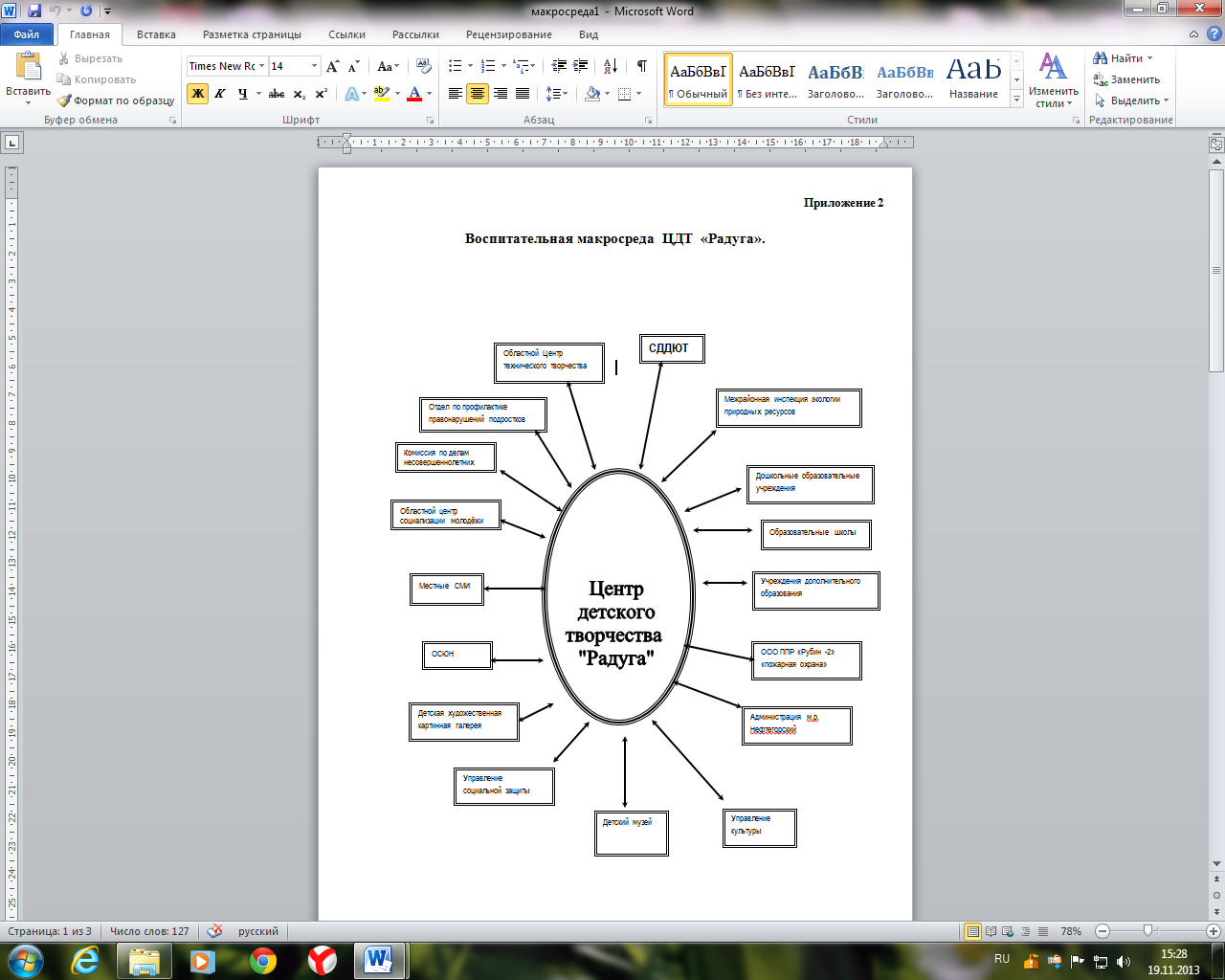 IV.Работа с родителямиОрганизация и проведение тематических мероприятий, праздников IV.Прогнозируемый результат по окончании реализации проектаКачественные показателиРасширение сферы взаимодействия инфраструктур м.р.Нефтегорский по решению  проблем  социальной адаптации детей инвалидов. Приобщение больных детей и подростков к общественной деятельности через участие в молодёжном движении по ЗОЖ, молодежных организациях социально-активных подростков.Формирование  у детей с ОВЗ навыков декоративно-прикладного творчества,  которые могут стать основой допрофессионального образования и как одним из способов заработка в будущем.Активное участие детей-инвалидов в жизни детского объединения, учреждения, города.Формирование позитивного восприятия у родителя  своего ребёнка, как - творчески активной, самоутверждающейся личности.Изменение самосознания сверстников  по отношению к детям-инвалидам, как к равным, творческим, активным гражданам.Количественные показателиМаксимальный охват детей с ОВЗ дополнительным образованием с учётом противопоказаний по заболеванию –не менее 20 детей ежегодно. В рамках проекта за 3 года охват составил  60 человек.Снятие зажимов у детей с ОВЗ  при работе с группой до 70%Сплочение детского коллектива до 90%Снятие эмоционального напряжения-80%Формированию навыков работы в команде -60%.V. ЛитератураАкатов Л.И. Социальная реабилитация детей с ОВЗ. Психологические основы М. Гуманитарн изд. Центр ВЛАДОС, 2003.Беляева  М.А., Кузнецова И.Е. Социально-педагогическая работа с семьей ребенка-инвалида. Екатеринбург, АМБ, 2001.Болотова  Н. Исследование индивидуально-психологических особенностей подростков с нарушениями опорно-двигательного аппарата и их родителей// Бадмаев Б.С. Психология в работе учителя. М., Владос, 2000.Воспитание школьников № 5, 2010.Гальперин П.Я. Методы обучения и умственное развитие ребенка. М., 1985. Образование.Гончарова Е. Л., Кукушкина О. И. Ребенок с особыми образовательными потребностями. [Электронный ресурс] // Альманах Института коррекционной педагогики РАО. – 2002. – Вып. № 5. – Электрон.ст. – Режим доступа к ст.: http://ise.edu.mhost.ru/almanah/ Давыдов В.В. Проблемы развивающего обучения. М., Педагогика, 1986.Жукова Л., Е.Ливанова от равноправия - к равным возможностям// Здоровье детей №8, 2011. Зенкова Т.Г. Проблемы и перспективы сохранения здоровья детей в образовательных учреждениях. Внешкольник, №2, 2008г.Лизунова Л. Р. Компьютерные средства обучения: проблемы разработки и внедрения. / http://www.logopunkt.ru/bez.htmМаллер А.Р. Ребенок с ограниченными возможностями. -М.: Изд. Группа НОРМА-ИНФРА, 1998.Тарасенко С.Ф. Вязаная игрушка. – Минск, «ПолымяТехнология. 6 класс (девочки): поурочные планы по учебнику под.ред. В.Д. Симоненко / авт. – сост. О.В. Павлова. – Волгоград: Учитель, 2007. – 287 с. Теплякова г.н. «Макраме» Санкт –Петербург «Золотой век»  «Диамант», 1999г. 	ЭтапыМероприятияПрогнозируемый результатФормы контроля результативностиОрганизационно-диагностический Сентябрь-декабрь 2010Подбор участников проекта.Структурирование системы воспитательной работы.Информирование населения о запуске проекта через СМИ. Создание детского объединения из числа детей-инвалидов и здоровых детей. Сохранность контингента на 98% до конца реализации проекта (3 года). Разработка воспитательного маршрутаДиагностика творческих и индивидуальных способностей, наклонностей, интересов, особенностей личностного развития.План учебно-воспитательной работы Основной(январь 2011-сентябрь 2012)Реализация проекта через образовательную и воспитательную работуФормирование навыков по декоративно-прикладному творчеству, социальная адаптация детей с ОВЗ. Участие в выставках, конкурсах по декоративно-прикладному творчеству, высокий уровень креативности. Формирование навыка работы в команде, чувства открытости, коллективизма, адекватная ЗаключительныйОктябрь 2012-январь 2013г.)Организация и проведение совместных праздников, тематических мероприятия, участие воспитанников с ОВЗ в конкурсах декоративно-прикладного творчества и итоговых выставках.Активизация коммуникативной деятельности, психологический комфорт в детском коллективе. Уверенное поведение в социуме. Мотивация к занятиях в других детских объединениях ЦДТ «Радуга»Дипломы, сертификаты детей с ОВЗ- участников и победителей конкурсов декоративно-прикладного творчества.Запись в другие детские объединения Центра.№ п\пФормы работы                Задачи 1.Проведение организационных индивидуальных бесед, родительских собранийОзнакомить родителей с программой и планом работы на текущий год, режимными моментами, особенностями реализации программы.Изучить рекомендации психолог-медико –педагогической комиссии для успешной организации образовательного процесса.2.Анкетирование родителейВыработать  совместный подход к воспитанию и обучению детей с ОВЗ 3.Индивидуальные консультации, беседыОказать педагогическую  помощь родителям в создании условий ребёнку для успешного овладения материалом образовательной программы и  развития увлечений ребёнка4.Организация выставок работ детей с ОВЗ, демонстрация работ для родителейСоздать ситуацию успеха для детей с ОВЗ, мотивировать их на дальнейшую творческую деятельность5.Совместное проведение тематических праздников, организация участия в выставках и конкурсах областного, всероссийского и международного уровня.Создавать условия для социализации личности ребёнка, успешной адаптации в социуме.№ п/пНазвание мероприятияЗадачиСрокиОтветственные1.В гостях у «Радуги»Познакомить детей с ОВЗ с детскими объединениями ЦДТ «Радуга», мотивировать  к занятиям творчеством1 сентябряПедагоги-организаторы2.Праздник «Кузьминки»Приобщить к рукоделию, мотивировать на активную творческую деятельность.14 ноябряПедагог-дополнительного образования3.Встреча с творческими людьми города: «Рождественские посиделки»Расширять  кругозор обучающихся для занятий  различными видами рукоделияНовогодние каникулыПедагог-дополнительного образования, члены клуба «У Валентины»4.Чем владеем – поделимся, не умеем – научимся!» Праздник «Посвящение в рукодельницы»Создать ситуацию успеха для детей с ОВЗ, мотивировать их на дальнейшую творческую деятельностьАпрель Педагог-дополнительного образования, родительский комитет5.Участие в акции «Мы за здоровый образ жизни»Мотивировать детей на здоровый образ жизни без вредных привычекмайСоциальный педагог, детское объединение «Здрайверы»6.Участие в районном этапе областной акции  «Весенняя неделя добра»Формировать толерантность,  стремление делать добрые делаАпрель-майСоциальный педагог, детское объединение «Здрайверы», молодёжный клуб «Лидер»7.Участие в праздничной программе, посвящённой Дню победыФормировать уважительное отношение к ветеранам, истории страны, формировать чувство патриотизмамаймолодёжный клуб «Лидер», ПДО, педагоги-организторы8.Участие  в выставках: «Рождественские фантазии», «Родные мотивы», «Человек от края до края» и др.Формировать коммуникативные  компетентности в общении и сотрудничестве со сверстниками и взрослыми.По координационному плану.Педагог-дополнительного образования, родительский комитет, педагог-организатор9.Участие в праздничных программах, посвящённым календарным датамФормировать коммуникативные навыки, навык организации разумного досугаПо плану воспитательной работыПедагог-дополнительного образования, родительский комитет, педагог-организатор